TÍTULO DO LIVRO Tabelas e Valores de Referência SUMÁRIO Sumário DIRETRIZES PARA O TREINAMENTO PARA IDOSOS ❖ Idosos sem doenças associadas                   Tabela 1. Recomendações de exercícios cardiorespiratórios para idosos sem doenças associadasFonte: Recomendações para a adoção de um programa de exercícios físicos: adaptado de Garber et. al, 2011 citado por Riebe et. al, 2018; Taaffe, 2006; Donath, Diee¨n e Faude, 2015.                   Tabela 2. Recomendações de exercícios de força para idosos sem doenças associadasFonte: Recomendações para a adoção de um programa de exercícios físicos: adaptado de Garber et. al, 2011 citado por Riebe et. al, 2018; Taaffe, 2006; Donath, Diee¨n e Faude, 2015.                     Tabela 3. Recomendações de exercícios de flexibilidade para idosos sem doenças associadasFonte: Recomendações para a adoção de um programa de exercícios físicos: adaptado de Garber et. al, 2011 citado por Riebe et. al, 2018; Taaffe, 2006; Donath, Diee¨n e Faude, 2015.                    Tabela 4. Recomendações de exercícios de equilíbrio para idosos sem doenças associadas Fonte: Recomendações para a adoção de um programa de exercícios físicos: adaptado de Garber et. al, 2011 citado por Riebe et. al, 2018; Taaffe, 2006; Donath, Diee¨n e Faude, 2015.                    Tabela 5. Recomendações de exercícios de agilidade para idosos sem doenças associadasFonte: Recomendações para a adoção de um programa de exercícios físicos: adaptado de Garber et. al, 2011 citado por Riebe et. al, 2018; Taaffe, 2006; Donath, Diee¨n e Faude, 2015.  ❖ Idosos com Sarcopenia                   Tabela 6. Recomendações de exercícios cardiorespiratórios para idosos com sarcopeniaFonte: Recomendações para a adoção de um programa de exercícios físicos para indivíduos sarcopênicos: adaptado de Kfouri (2006); Haskell et. al (2007); Taafe,(2006);  citados por Câmara, Bastos e Volpe (2012); Gault, Willems (2013)  Donath, Diee¨n e Faude (2015); Beckwée et. al (2019).                            Tabela 7. Recomendações de exercícios de força para idosos com sarcopeniaFonte: Recomendações para a adoção de um programa de exercícios físicos para indivíduos sarcopênicos: adaptado de Kfouri (2006); Haskell et. al (2007); Taafe,(2006);  citados por Câmara, Bastos e Volpe (2012); Gault, Willems (2013)  Donath, Diee¨n e Faude (2015); Beckwée et. al (2019).                           Tabela 8. Recomendações de exercícios flexibilidade e equilíbrio para idosos com sarcopenia Fonte: Recomendações para a adoção de um programa de exercícios físicos para indivíduos sarcopênicos: adaptado de Kfouri (2006); Haskell et. al (2007); Taafe,(2006);  citados por Câmara, Bastos e Volpe (2012); Gault, Willems (2013)  Donath, Diee¨n e Faude (2015); Beckwée et. al (2019).      Tabela 9. Recomendações de exercícios de agilidade para idosos com sarcopeniaFonte: Recomendações para a adoção de um programa de exercícios físicos para indivíduos sarcopênicos: adaptado de Kfouri (2006); Haskell et. al (2007); Taafe,(2006);  citados por Câmara, Bastos e Volpe (2012); Gault, Willems (2013)  Donath, Diee¨n e Faude (2015); Beckwée et. al (2019).  ❖ Idosos com hipertensão                    Tabela 10. Recomendações de exercícios cardiorespiratórios para idosos com hipertensão Fonte: Recomendações para a adoção de um programa de exercícios físicos para indivíduos hipertensos: adaptado de Eckel et. al., 2014; Garber et. al, 2011; Pescatello et. al, 2015 citados por                                                                                 Riebe et. al, 2018; Blog Biocentronline, 2018; Donna et. al., 2019; Zaleski, 2019                         Tabela 11. Recomendações de exercícios de força para idosos com hipertensãoFonte: Recomendações para a adoção de um programa de exercícios físicos para indivíduos hipertensos: adaptado de Eckel et. al., 2014; Garber et. al, 2011; Pescatello et. al, 2015 citados por Riebe et. al, 2018; Blog Biocentronline, 2018; Donna et. al., 2019; Zaleski, 2019.     Tabela 12. Recomendações de exercícios isométricos e de flexibilidade para idosos com hipertensãoFonte: Recomendações para a adoção de um programa de exercícios físicos para indivíduos hipertensos: adaptado de Eckel et. al., 2014; Garber et. al, 2011; Pescatello et. al, 2015 citados por Riebe et. al, 2018; Blog Biocentronline, 2018; Donna et. al., 2019; Zaleski, 2019.  ❖ Idosos com Diabetes Melittus     Tabela 13. Recomendações de exercícios cardiorespiratórios para idosos com Diabetes MelittusFonte: Recomendações para a adoção de um programa de exercícios físicos para indivíduos diabéticos: adaptado de Donath, Diee¨n e Faude, 2015; Colberg et. al., 2016; Dunstan, Daly e Owen, 2002 e 2005 citados por Riebe et. al, 2018.      Tabela 14. Recomendações de exercícios de força para idosos com Diabetes Melittus Fonte: Recomendações para a adoção de um programa de exercícios físicos para indivíduos diabéticos: adaptado de Donath, Diee¨n e Faude, 2015; Colberg et. al., 2016; Dunstan, Daly e Owen, 2002 e 2005 citados por Riebe et. al, 2018.      Tabela 15. Recomendações de exercícios de flexibilidade e equilíbrio para idosos com Diabetes MelittusFonte: Recomendações para a adoção de um programa de exercícios físicos para indivíduos diabéticos: adaptado de Donath, Diee¨n e Faude, 2015; Colberg et. al., 2016; Dunstan, Daly e Owen, 2002 e 2005 citados por Riebe et. al, 2018.  ❖ Idosos com Insuficiência Cardíaca Tabela 16. Recomendações de exercícios cardiorespiratórios para idosos com Insuficiência Cardíaca Fonte: Recomendações para a adoção de um programa de exercícios físicos para indivíduos cardiopatas: adaptado de Ferraz e Junior, 2006; Negrão e Barreto, 2010; Corrine et. al, 2015; Riebe et. al, 2018. Tabela 17. Recomendações de exercícios de força pare flexibilidade para idosos com Insuficiência Cardíaca Fonte: Recomendações para a adoção de um programa de exercícios físicos para indivíduos cardiopatas: adaptado de Ferraz e Junior, 2006; Negrão e Barreto, 2010; Corrine et. al, 2015; Riebe et. al, 2018. CONHECENDO O CLIENTE / APLICAÇÃO DE QUESTIONÁRIOS ❖ PAR-Q+14 Tabela 18. Questionário de Prontidão Para Atividade Física Complementar - PAR-Q+14FOLHA 1 FOLHA 2 e 3 FOLHA 4 Fonte: RIEBE, Deborah. Triagem para pré-participação em exercícios físicos. In: DIRETRIZES do ACSM para os testes de esforço e sua prescrição. 10. ed. Rio de Janeiro: Guanabara Koogan, 2018. cap. 2, p. 23-44. ❖ Ficha do Cuidador                Tabela 19. Ficha de Controle para o CuidadorFonte: Elaboração do Autor. ❖ Conhecendo o Idoso 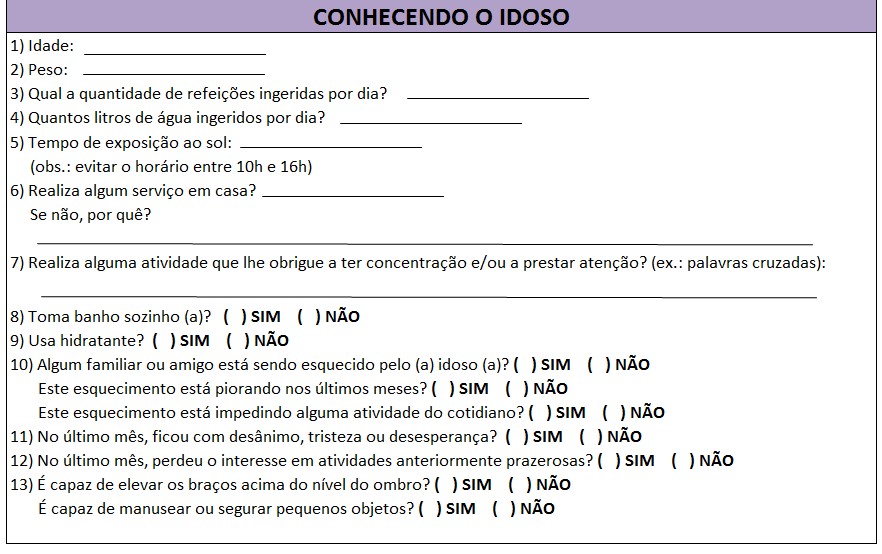  Fonte: Elaboração do Autor. ❖ Análise do Local de Treinamento    Tabela 20. Ferramenta de avaliação dos espaços de prática em domicílio Fonte: Elaboração do Autor. ❖ Questionário Internacional de Atividade Física- IPAQ    Tabela 21. Questionário Internacional de Atividade Física- IPAQFONTE: Questionário Internacional de Atividade Física. [S. l.]. Disponível em: http://www.uel.br/grupo-pesquisa/gepafe/acesso-restrito/Question%E1rios/Ipaq_ Versão_curta_questionario.pdf. Acesso em: 29 dez. 2020. APLICAÇÃO DAS BATERIAS DE TESTES ❖ Timed up and go Test – TUGT            Tabela 22. Parâmetros de Referência do TUGT.FONTE: Podsiadlo e Richardson, (1991) ❖ American 	Alliance 	for 	Health, 	Physical 	Education, Recreation and Dance – AAHPERD Tabela 23 – Valores de referência do teste levantar e sentar para mulheres:FONTE: UDESC, Cefid . Sênior fitness test - sft. Disponível em: http://www.cefid.udesc.br/arquivos/id_submenu/1173/senior_fitness_test.pdf. Acesso em: 6 jan. 2021Tabela 24 – Valores de referência do teste flexão de braços e sentar para mulheres:FONTE: UDESC, Cefid . Sênior fitness test - sft. Disponível em: http://www.cefid.udesc.br/arquivos/id_submenu/1173/senior_fitness_test.pdf. Acesso em: 6 jan. 2021Tabela 25- Valores de referência do teste sentar e alcançar para mulheres:FONTE: UDESC, Cefid . Sênior fitness test - sft. Disponível em: http://www.cefid.udesc.br/arquivos/id_submenu/1173/senior_fitness_test.pdf. Acesso em: 6 jan. 2021Tabela 26 – Valores de referência do teste alcançar as costas para mulheres:FONTE: UDESC, Cefid . Sênior fitness test - sft. Disponível em: http://www.cefid.udesc.br/arquivos/id_submenu/1173/senior_fitness_test.pdf. Acesso em: 6 jan. 2021Tabela 27 - Valores de referência do teste caminhada de 6 minutos para mulheres:FONTE: UDESC, Cefid . Sênior fitness test - sft. Disponível em: http://www.cefid.udesc.br/arquivos/id_submenu/1173/senior_fitness_test.pdf. Acesso em: 6 jan. 2021Valores de referência para HOMENS:Tabela 28 – Valores de referência do teste levantar e sentar para homens:FONTE: UDESC, Cefid . Sênior fitness test - sft. Disponível em: http://www.cefid.udesc.br/arquivos/id_submenu/1173/senior_fitness_test.pdf. Acesso em: 6 jan. 2021Tabela 29 - Valores de referência do teste flexão de braços para homens:FONTE: UDESC, Cefid . Sênior fitness test - sft. Disponível em: http://www.cefid.udesc.br/arquivos/id_submenu/1173/senior_fitness_test.pdf. Acesso em: 6 jan. 2021Tabela 30 – Valores de referência do teste sentar e alcançar para homens:FONTE: UDESC, Cefid . Sênior fitness test - sft. Disponível em: http://www.cefid.udesc.br/arquivos/id_submenu/1173/senior_fitness_test.pdf. Acesso em: 6 jan. 2021Tabela 31 -  Valores de referência do teste alcançar as costas para homens:FONTE: UDESC, Cefid . Sênior fitness test - sft. Disponível em: http://www.cefid.udesc.br/arquivos/id_submenu/1173/senior_fitness_test.pdf. Acesso em: 6 jan. 2021Tabela 32 -  Valores de referência do teste caminhada de 6 minutos para homens:FONTE: UDESC, Cefid . Sênior fitness test - sft. Disponível em: http://www.cefid.udesc.br/arquivos/id_submenu/1173/senior_fitness_test.pdf. Acesso em: 6 jan. 2021BATERIA DE TESTES PARA CLASSIFICAÇÃO DO NÍVEL DE SARCOPENIA Imagem 1: Instrumento: Questionário Simples para Triagem de Sarcopenia - SARC-F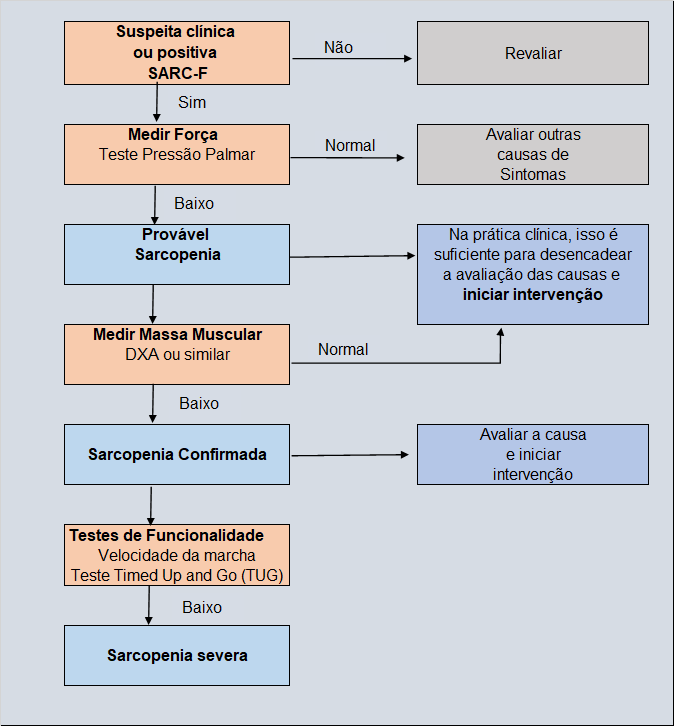 Fonte:  Cruz-Jentoft; Sayer (2019). www.thelancet.com Published online June 3, 2019 http://dx.doi.org/10.1016/S0140-6736(19)31138-9Imagem 2: Instrumento de classificação do nível de sarcopenia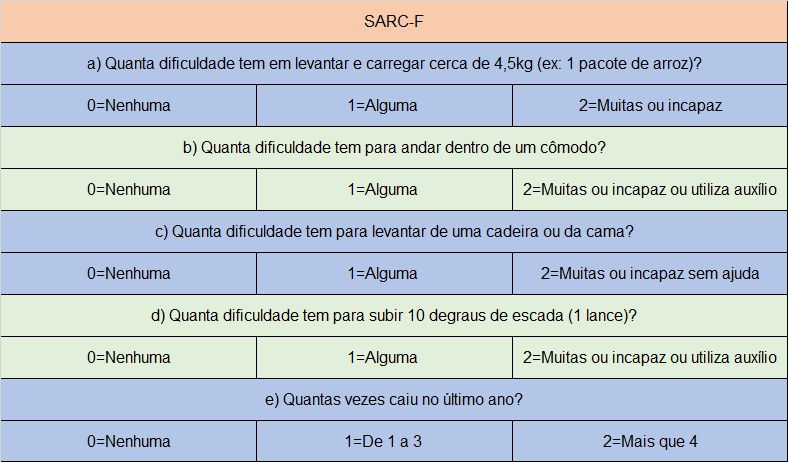 Fonte: Adaptado e traduzido por Barbosa-Silva, T. G. et. al. 2016Imagem 3: Valores e referência para classificação do nível de sarcopenia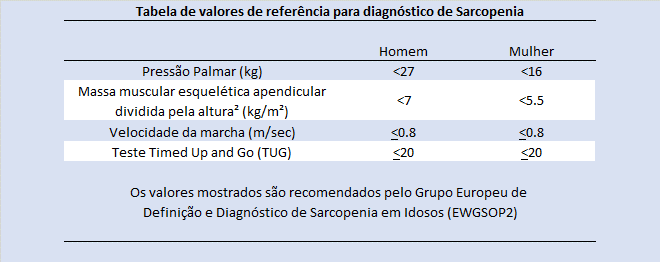 Fonte:  Cruz-Jentoft; Sayer (2019). www.thelancet.com Published online June 3, 2019 http://dx.doi.org/10.1016/S0140-6736(19)31138-9TALKING TEST           Tabela 33. Ferramenta de avaliação subjetiva de esforço através da fala – TALKING TESTFONTE: Parâmetros do Talking Test: adaptado de Centers for Disease Control and Prevention: Measuring Physical Activity Intensity, 2020 e Faith Brar, 2019 ESCALA DE BORG                      Tabela 34. Ferramenta de avaliação subjetiva de esforço através do feedback do cliente –     ESCALA DE BORGFONTE: Escala de Borg: Adaptada de Borg, 1998. PERFLEX   Tabela 35. Escala de Esforço Percebido da Flexibilidade FONTE 	: Adaptada de Dantas et. al., 2008. ESCALA DE OMNI-RES                           Tabela 36. Escala de Omni-resFONTE: Adaptada de Brito et. al., 2011. Escala de OMNI-GSE                        Imagem 4. Escala de Omni-Gse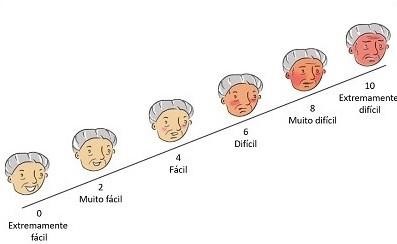 FONTE: Da Silva-Grigoletto et al. (2013). REFERÊNCIAS BIBLIOGRÁFICAS BARBOSA‐SILVA, Thiago G. et al. Prevalence of sarcopenia among community‐dwelling elderly of a medium‐sized South American city: results of the COMO VAI? study. Journal of cachexia, sarcopenia and muscle, v. 7, n. 2, p. 136-143, 2016. BORG, Gunnar. Borg's Perceived Exertion And Pain Scales. Estocolmo, Suécia: Human Kinetics, 1998. 104 p. ISBN 0-88011-623-4. DANTAS, Estélio Henrique Martin et al. Scale of perceived exertion in the flexibility (PERFLEX): a dimensionless tool to evaluate the intensity. Fit Perf J, v. 7, n. 5, p. 289-94, 2008. 43. DE FREITAS BRITO, Aline et al. O uso da escala de omni-res em idosas hipertensas. Estudos Interdisciplinares sobre o Envelhecimento, v. 16, n. 1, 2011. Escala de Esforço Percebido da Flexibilidade (PERFLEX): Adaptada de Dantas et. al., 2008. Recomendações para a adoção de um programa de exercícios físicos: adaptado de Garber et. al., 2011 citado por Riebe et. al, 2018 Parâmetros do Talking Test: adaptado de Centers for Disease Control and Prevention: Measuring Physical Activity Intensity, 2020 e Faith Brar, 2019. PODSIADLO, D.; RICHARDSON, S. Timed Up and Go (TUG) Test. Journal of the American Geriatrics Society, v. 39, n. 2, p. 142148, 1991. Questionário Internacional de Atividade Física. [S. l.]. Disponível em: http://www.uel.br/grupopesquisa/gepafe/acesso-restrito/Question%E1rios/Ipaq_Versão_curta_questionario.pdf. Acesso em: 29 dez. 2020.  Recomendações para a adoção de um programa de exercícios físicos: adaptado de Garber et. al, 2011 citado por Riebe et. al, 2018; Taaffe, 2006; Donath, Diee¨n e Faude, 2015.  Recomendações para a adoção de um programa de exercícios físicos para indivíduos cardiopatas: adaptado de Ferraz e Junior, 2006; Negrão e Barreto, 2010; Corrine et. al, 2015; Riebe et. al, 2018. Recomendações para a adoção de um programa de exercícios físicos para indivíduos diabéticos: adaptado de Donath, Diee¨n e Faude, 2015; Colberg et. al., 2016; Dunstan, Daly e Owen, 2002 e 2005 citados por Riebe et. al, 2018. Recomendações para a adoção de um programa de exercícios físicos para indivíduos hipertensos: adaptado de Eckel et. al., 2014; Garber et. al, 2011; Pescatello et. al, 2015 citados por Riebe et. al, 2018; Blog Biocentronline, 2018; Donna et. al., 2019; Zaleski, 2019.  Recomendações para a adoção de um programa de exercícios físicos para indivíduos sarcopênicos: adaptado de Kfouri (2006); Haskell et. al (2007); Taafe,(2006);  citados por Câmara, Bastos e Volpe (2012); Gault, Willems (2013)  Donath, Diee¨n e Faude (2015); Beckwée et. al (2019).  R. BERTOLDO BENEDETTI, Tânia et al. Bateria de testes da AAHPERD:: adaptação para idosos institucionalizados. Revista Brasileira de Cineantropometria e Desempenho Humano, Florianópolis, p. 1-14, 6 jun. 2013. DOI http://dx.doi.org /10.5007/1980-0037.2014v16n1p. Disponível em: https://www.scielo.br/pdf/rbcdh/v16n1/pt_1980-0037-rbcdh-16-01-00001.pdf. Acesso em: 29 dez. 2020. RIEBE, Deborah. Triagem para pré-participação em exercícios físicos. In: DIRETRIZES do ACSM para os testes de esforço e sua prescrição. 10. ed. Rio de Janeiro: Guanabara Koogan, 2018. cap. 2, p. 23-44. SILVA-GRIGOLETTO, Da et al. Validación de la escala de valoración subjetiva del esfuerzo OMNI-GSE para el control de la intensidad global en sesiones de objetivos múltiples en personas mayores. 2013. UDESC, Cefid.Sênior fitness test - sft. Disponível em: http://www.cefid.udesc.br/arquivos/id_submenu/1173/senior_fitness_test.pdf.Acesso em: 6 jan. 2021. EXERCÍCIOS CARDIORESPIRATÓRIOS EXERCÍCIOS CARDIORESPIRATÓRIOS EXERCÍCIOS CARDIORESPIRATÓRIOS Tipo Frequência Duração Intensidade Exercícios que envolvam grandes grupos musculares e de fácil execução. 3 ou 5 dias semanais, para altas intensidades ou intensidades moderadas, respectivamente.  25 min diários (≥ 75 min semanais) 	para 	altas intensidade ou 30 min diários 	(≥ 	150 	min semanais) 	para intensidades moderadas. Alta (60 a 89% da frequência cardíaca de reserva ou VO₂ máx, entre 15 e 16 na escala de Borg) ou moderada (40 a 59% da frequência cardíaca de reserva ou VO₂ máx, entre 12 e 13 na escala de Borg). EXERCÍCIOS DE FORÇA EXERCÍCIOS DE FORÇA EXERCÍCIOS DE FORÇA EXERCÍCIOS DE FORÇA Tipo Frequência Nº de séries, repetições, intervalo e cadência Intensidade 	Exercícios 	mono 	e multiarticulares para os 	grandes 	grupos 	musculares 	(tríceps, bíceps, ombros, peitoral, cintura escapular, abdômen, lombar, quadríceps femoral, isquiotibiais e tríceps sural). 2 a 3 vezes semanais, com intervalo de 48h entre as sessões. 2 a 4 séries para cada grupo muscular; 8 a 12 repetições que se aproximem da fadiga em cada uma das séries (caso o número de repetições ultrapasse o número indicado, o peso deverá ser aumentado seguindo os critérios de progressão); pausa de 2 a 3 minutos entre as séries e velocidade de execução de 2 	a 	3 	segundos 	na 	fase concêntrica e 2 a 3 segundos na fase excêntrica.  60 a 80% de uma repetição máxima (1RM), equivalente 	a 	uma 	pontuação 	de  intensidade de 6 a 8 na escala de OMNI-RES.  EXERCÍCIOS DE FLEXIBILIDADE  EXERCÍCIOS DE FLEXIBILIDADE  EXERCÍCIOS DE FLEXIBILIDADE  EXERCÍCIOS DE FLEXIBILIDADE  Tipo Frequência Duração Intensidade Alongamento estático ativo ou passivo para as principais unidades musculotendíneas (cintura escapular, peitoral, pescoço, tronco, lombar, quadris,  porções posterior e anterior das pernas e tornozelos). 2 a 3 vezes semanais, 	sendo 	que 	os alongamentos são mais efetivos quando o corpo é previamente aquecido, como após uma atividade aeróbica.   30 a 60 segundos, sendo que a manutenção por períodos de tempo maiores pode ser mais efetiva. Manter-se em posição de enrijecimento ou leve desconforto (entre 61 e 90 na escala PERFLEX).  EXERCÍCIOS DE EQUILÍBRIO EXERCÍCIOS DE EQUILÍBRIO EXERCÍCIOS DE EQUILÍBRIO EXERCÍCIOS DE EQUILÍBRIO Tipo Frequência Duração Intensidade Exercícios que incluam treinamento 	proprioceptivo 	e atividades multifacetas para idosos a fim de melhorar e manter sua 	função 	física, reduzindo a propensão de quedas.  ≥ 2 a 3 vezes semanais. ≥ 20 a 30 minutos diários. A intensidade dos exercícios de equilíbrio consiste no aumento da dificuldade dos 	mesmos 	através 	da modificação das seguintes variáveis: (1) base de suporte gradualmente reduzida (suporte de duas pernas, suporte de uma perna, etc); (2) movimentos dinâmicos que perturbem o centro de gravidade (caminhada em tandem, voltas em círculo); (3) estresse postural; (4) modificação de respostas sensoriais (exercícios com olhos fechados, etc).  EXERCÍCIOS DE AGILIDADE EXERCÍCIOS DE AGILIDADE EXERCÍCIOS DE AGILIDADE Tipo Frequência Duração Intensidade Exercícios que incluam aspectos de percepção, tomadas de decisão, mudanças de direção e movimento.  ≥ 2 a 3 vezes semanais. ≥ 20 a 30 minutos diários. A intensidade dos exercícios de agilidade consiste no aumento da dificuldade dos mesmos 	através 	da modificação das seguintes variáveis: (1) superfície (progredir de uma superfície estável para uma instável); (2) velocidade de movimento (lenta, moderada, rápida); (3) direção do movimento (para frente, para trás, zig-zag); (4) nº 	de 	repetições; 	(5) duração; (6) nº de séries, (7) tipo de exercício (fácil, complexo); (8) tipo de tarefa (motora, cognitiva).  EXERCÍCIOS CARDIORESPIRATÓRIOS EXERCÍCIOS CARDIORESPIRATÓRIOS EXERCÍCIOS CARDIORESPIRATÓRIOS EXERCÍCIOS CARDIORESPIRATÓRIOS Tipo Frequência Duração Intensidade Exercícios que envolvam grandes 	grupos musculares 	e 	de 	fácil execução. 3 ou 5 dias semanais, para altas intensidades ou 	intensidades moderadas, respectivamente.  25 min diários (≥ 75 min semanais) 	para 	altas intensidade 	ou 	30 	min diários 	(≥ 	150 	min semanais) 	para intensidades moderadas. Alta 	(60 	a 	89% 	da frequência cardíaca de reserva ou VO₂ máx, entre 15 e 16 na escala de Borg) ou moderada (40 a 59% da frequência cardíaca de reserva ou VO₂ máx, entre 12 e 13 na escala de Borg). EXERCÍCIOS DE FORÇA EXERCÍCIOS DE FORÇA EXERCÍCIOS DE FORÇA EXERCÍCIOS DE FORÇA Tipo Frequência Nº de séries, repetições, intervalo e cadência Intensidade 8 a 10 exercícios mono e multiarticulares para os 	grandes 	grupos musculares com arco de movimento completo  ou 	máxima 	amplitude alcançada sem dor.  Os grupos musculares dos membros inferiores devem ser priorizados.  Exercícios excêntricos devem trabalhar grupos musculares específicos, os membros inferiores devem ser priorizados. Além disso é importante que o corpo do praticante esteja previamente aquecido e que o mesmo realize 2 a 3 vezes semanais, 	em 	dias 	não consecutivos.  Exercícios excêntricos devem ser realizados com 72 hrs de intervalo entre as sessões.  1 a 4 séries para cada grupo muscular; 8 a 15 repetições que se aproximem da fadiga em cada uma das séries (caso o número de repetições ultrapasse o número indicado, o peso deverá ser aumentado seguindo os critérios de progressão); pausa de 1 a 2 minutos entre as séries e velocidade de execução de 2 a 	3 	segundos 	na 	fase concêntrica e 4 a 6 segundos na fase excêntrica.  Para exercícios excêntricos devem ser realizadas de 3 a 6 séries com movimentos lentos, o número de repetições varia de acordo Progredir de 60 a 80% de uma repetição máxima (1RM), equivalente a uma pontuação de  intensidade de 6 a 8 na escala de OMNI-RES. Para maiores ganhos de força maiores intensidades se mostram mais eficazes, no entanto treinamentos de baixa intensidade também geram ganhos de força em indivíduos iniciantes.   Progredir de 70 a 120% de uma repetição máxima (1RM). Intensidades maiores necessitarão de maiores períodos de minimizar lesões. exercícios de flexibilidade estática de acordo com o recomendado, à fim de se os riscos de 	com 	a 	intensidade 	(em intensidades maiores serão 	executadas 	menos 	repetições), 	pausas 	de 	2 minutos entre as séries.  recuperação, é importante que a intensidade seja prescrita levando-se em conta os outros exercícios realizados pelo praticante no dia da sessão.  EXERCÍCIOS DE FLEXIBILIDADE EXERCÍCIOS DE FLEXIBILIDADE EXERCÍCIOS DE FLEXIBILIDADE EXERCÍCIOS DE FLEXIBILIDADE EXERCÍCIOS DE FLEXIBILIDADE Semelhante às recomendações para idosos sem doenças associadas. Semelhante às recomendações para idosos sem doenças associadas. Semelhante às recomendações para idosos sem doenças associadas. Semelhante às recomendações para idosos sem doenças associadas. Semelhante às recomendações para idosos sem doenças associadas. EXERCÍCIOS DE EQUILÍBRIO EXERCÍCIOS DE EQUILÍBRIO EXERCÍCIOS DE EQUILÍBRIO EXERCÍCIOS DE EQUILÍBRIO EXERCÍCIOS DE EQUILÍBRIO Tipo Frequência Duração Intensidade Exercícios 	que 	incluam treinamento 	proprioceptivo 	e atividades multifacetas para idosos a fim de melhorar e manter sua função física, reduzindo a propensão de quedas. 	≥ 	2 	a 	3 	vezes semanais. 	≥ 	2 	a 	3 	vezes semanais. ≥ 20 a 30 minutos diários. 	A 	intensidade 	dos exercícios de equilíbrio consiste no aumento da dificuldade dos mesmos através da modificação das seguintes variáveis: (1) 	base 	de 	suporte gradualmente reduzida (suporte de duas pernas, suporte de uma perna, etc); (2) movimentos dinâmicos que perturbem o centro de gravidade (caminhada em tandem, voltas em círculo); (3) estresse postural; (4) modificação de respostas sensoriais (exercícios com olhos fechados, etc).  EXERCÍCIOS DE AGILIDADE EXERCÍCIOS DE AGILIDADE Tipo Frequência Duração Intensidade Exercícios que incluam aspectos de percepção, tomadas de decisão, mudanças de direção e movimento.  ≥ 2 a 3 vezes semanais. ≥ 20 a 30 minutos diários. A 	intensidade 	dos exercícios de agilidade consiste no aumento da dificuldade dos mesmos através da modificação das seguintes variáveis: (1) superfície (progredir de uma superfície estável para uma instável); (2) velocidade de movimento (lenta, moderada, rápida); (3) direção do movimento (para frente, para trás, zigzag); (4) nº de repetições; (5) duração; (6) nº de séries, (7) tipo de exercício (fácil, complexo); (8) tipo de 	tarefa 	(motora, cognitiva).  EXERCÍCIOS CARDIORESPIRATÓRIOS EXERCÍCIOS CARDIORESPIRATÓRIOS EXERCÍCIOS CARDIORESPIRATÓRIOS EXERCÍCIOS CARDIORESPIRATÓRIOS EXERCÍCIOS CARDIORESPIRATÓRIOS EXERCÍCIOS CARDIORESPIRATÓRIOS Tipo Frequência Duração Intensidade Atividades 	ritmadas 	e prolongadas 	que trabalhem grandes grupos musculares. 5 	a 	7 	dias semanais. ≥ 	a 	30 	minutos 	diários, contínuos ou intervalos ou 150 minutos semanais. No caso de exercícios intervalados deve-se realizar sessões de no mínimo 10 minutos.  ≥ 	a 	30 	minutos 	diários, contínuos ou intervalos ou 150 minutos semanais. No caso de exercícios intervalados deve-se realizar sessões de no mínimo 10 minutos.  ≥ 	a 	30 	minutos 	diários, contínuos ou intervalos ou 150 minutos semanais. No caso de exercícios intervalados deve-se realizar sessões de no mínimo 10 minutos.  Moderada a vigorosa (65 a 75% 	da 	frequência cardíaca de reserva ou VO₂ máx; entre 13 e 16 na escala de Borg).  Evidências sugerem que a redução da pressão arterial gerada pelo exercício aeróbico ocorre em função do aumento da intensidade.  EXERCÍCIOS DE FORÇA EXERCÍCIOS DE FORÇA EXERCÍCIOS DE FORÇA EXERCÍCIOS DE FORÇA EXERCÍCIOS DE FORÇA Tipo Frequência Nº de séries, repetições, intervalo e cadência Intensidade 	6 	exercícios 	mono 	e 	multiarticulares 	para 	os 	grandes 	grupos 	musculares. 	Evitar exercícios isométricos.   	6 	exercícios 	mono 	e 	multiarticulares 	para 	os 	grandes 	grupos 	musculares. 	Evitar exercícios isométricos.   	2 	a 	3 	vezes semanais, em dias não consecutivos ou de 90 a 150 minutos semanais.  3 séries para cada grupo muscular; 10 a 12 repetições; pausa de 2 a 3 minutos entre as séries.  Iniciar com 50 a 80% de uma repetição máxima (entre 5 e 8 na escala de OMNI-RES), idosos devem iniciar com 40 a 50% de uma repetição máxima (entre 4 e 5 na escala de OMNI-RES). EXERCÍCIOS ISOMÉTRICOS EXERCÍCIOS ISOMÉTRICOS EXERCÍCIOS ISOMÉTRICOS EXERCÍCIOS ISOMÉTRICOS Tipo Frequência Nº de séries, duração de cada repetição e intervalo  Intensidade Os exercícios isométricos comumente realizados com pacientes hipertensos utilizam um dinamômetro portátil manual. 3 dias semanais.  4 	séries 	de 	2 	minutos, 	com intervalos de 1 a 3 minutos entre as séries.  30 a 50% da contração voluntária máxima.  EXERCÍCIOS DE FLEXIBILIDADE  EXERCÍCIOS DE FLEXIBILIDADE  EXERCÍCIOS DE FLEXIBILIDADE  EXERCÍCIOS DE FLEXIBILIDADE  Semelhante às recomendações para idosos sem doenças associadas.  Semelhante às recomendações para idosos sem doenças associadas.  Semelhante às recomendações para idosos sem doenças associadas.  Semelhante às recomendações para idosos sem doenças associadas.  EXERCÍCIOS CARDIORESPIRATÓRIOS EXERCÍCIOS CARDIORESPIRATÓRIOS EXERCÍCIOS CARDIORESPIRATÓRIOS EXERCÍCIOS CARDIORESPIRATÓRIOS Tipo Frequência Duração Intensidade Atividades ritmadas e prolongadas que trabalhem grandes grupos musculares. Podem ser realizadas de maneira contínua ou 	aplicando 	a metodologia HIIT.  3 a 7 dias semanais. Não ficar mais do que 	2 	dias consecutivos sem praticar exercícios aeróbicos.  DM1: 150 minutos semanais para intensidades moderadas, 75 minutos semanais para intensidades vigorosas ou combinação de ambas as rotinas.  DM2: 	150 	minutos semanais de intensidades moderadas a vigorosas.  Alta (60 a 89% da frequência cardíaca de reserva ou VO₂ máx, entre 15 e 16 na escala de Borg) ou moderada (40 a 59% da frequência cardíaca de reserva ou VO₂ máx, entre 12 e 13 na escala de Borg). EXERCÍCIOS DE FORÇA EXERCÍCIOS DE FORÇA EXERCÍCIOS DE FORÇA EXERCÍCIOS DE FORÇA Tipo Frequência Nº de séries, repetições, intervalo e cadência Intensidade 8 a 10 exercícios mono e multiarticulares para 	os 	grandes 	grupos musculares.  3 vezes semanais, 	em 	dias 	não consecutivos.  1 a 3 séries para cada grupo muscular; 10 a 15 	repetições 	que 	se aproximem da fadiga em cada uma das séries (caso o número de repetições ultrapasse o número indicado, o peso deverá ser aumentado seguindo os critérios de progressão); pausa de 1 a 2 minutos entre as séries. O aumento 	do 	peso 	deve 	ser progressivo até que se alcance cerca de 8 a 10 repetições por série.  Moderada: 50 a 69% de uma repetição máxima (1RM), equivalente a uma pontuação de  intensidade de 5 a 7 na escala de OMNI-RES.                   a  Vigorosa: 70 a 85% de uma repetição máxima (1RM), equivalente a uma pontuação de  intensidade de 7 a 8 na escala de OMNI-RES. EXERCÍCIOS DE FLEXIBILIDADE EXERCÍCIOS DE FLEXIBILIDADE EXERCÍCIOS DE FLEXIBILIDADE EXERCÍCIOS DE FLEXIBILIDADE Semelhante às recomendações para idosos sem doenças associadas.  Semelhante às recomendações para idosos sem doenças associadas.  Semelhante às recomendações para idosos sem doenças associadas.  Semelhante às recomendações para idosos sem doenças associadas.  EXERCÍCIOS DE EQUILÍBRIO EXERCÍCIOS DE EQUILÍBRIO EXERCÍCIOS DE EQUILÍBRIO EXERCÍCIOS DE EQUILÍBRIO Tipo Frequência Duração Intensidade  Exercícios com base de apoio reduzida, exercícios de resistência 	para membros inferiores e tronco, exercícios que utilizem equipamentos auxiliares.  ≥ 2 a 3 vezes semanais. ≥ 20 a 30 minutos diários. A intensidade dos exercícios de equilíbrio consiste no aumento da dificuldade dos mesmos através da modificação das seguintes variáveis: (1) base de suporte gradualmente reduzida (suporte de duas pernas, suporte de uma perna, etc); (2) movimentos 	dinâmicos 	que perturbem o centro de gravidade (caminhada em tandem, voltas em círculo); (3) estresse postural; (4) modificação de respostas sensoriais (exercícios com olhos fechados, etc).  EXERCÍCIOS CARDIORESPIRATÓRIOS EXERCÍCIOS CARDIORESPIRATÓRIOS EXERCÍCIOS CARDIORESPIRATÓRIOS EXERCÍCIOS CARDIORESPIRATÓRIOS Tipo Frequência Duração Intensidade Esteira ou bicicleta ergométricas, caminhada livre ou demais exercícios rítmicos que utilizem grandes 	grupos musculares.  3 a 5 dias semanais. 30 	minutos 	diários, aumentando progressivamente até que se alcance 60 minutos diários.  Leve a moderada de acordo com o limiar anaeróbico (10 a 13 pontos na Escala de Borg). Para os indivíduos com insuficiência cardíaca a prescrição do limite superior deve ser estabelecida 10% menor que o valor registrado no ponto 	de 	compensação respiratória. EXERCÍCIOS DE FORÇA EXERCÍCIOS DE FORÇA EXERCÍCIOS DE FORÇA EXERCÍCIOS DE FORÇA Tipo Frequência Nº de séries, repetições, intervalo e cadência Intensidade 4 a 6 exercícios mono e multiarticulares para os grandes 	grupos musculares.  2 vezes semanais, em 	dias 	não consecutivos.  1 a 2 séries para cada grupo muscular; 10 a 15 repetições; pausa de 2 a 3 minutos entre as séries.  Iniciar com baixa intensidade: 40% de uma repetição máxima (1RM) para exercícios da parte superior do corpo e 50% de uma repetição máxima (1RM) para exercícios da parte inferior do corpo. Equivalente a uma pontuação entre 4 e 5 na escala de OMNI-RES, respectivamente.  Progredir ao longo de meses até que se alcance 70% de uma repetição máxima (1RM). Equivalente a 7 pontos na escala de OMNI-RES.  EXERCÍCIOS DE FLEXIBILIDADE EXERCÍCIOS DE FLEXIBILIDADE EXERCÍCIOS DE FLEXIBILIDADE EXERCÍCIOS DE FLEXIBILIDADE Semelhante às recomendações para idosos sem doenças associadas.  Semelhante às recomendações para idosos sem doenças associadas.  Semelhante às recomendações para idosos sem doenças associadas.  Semelhante às recomendações para idosos sem doenças associadas.  PAR-Q+ 2014 PAR-Q+ 2014 PAR-Q+ 2014 PAR-Q+ 2014 PAR-Q+ 2014 PAR-Q+ 2014 PAR-Q+ 2014 Questionário de Prontidão Para Atividade Física Complementar Questionário de Prontidão Para Atividade Física Complementar Questionário de Prontidão Para Atividade Física Complementar Questionário de Prontidão Para Atividade Física Complementar Questionário de Prontidão Para Atividade Física Complementar Questionário de Prontidão Para Atividade Física Complementar Questionário de Prontidão Para Atividade Física Complementar Os benefícios que a atividade física regular traz para a saúde são nítidos; cada vez mais pessoas deveriam praticar atividades físicas diariamente. Praticar atividades físicas é algo seguro para a maioria da população. Este questionário irá dizer se é necessário que você busque informações adicionais com seu médico ou de um profissional da área qualificado antes de se tornar mais fisicamente ativo. Os benefícios que a atividade física regular traz para a saúde são nítidos; cada vez mais pessoas deveriam praticar atividades físicas diariamente. Praticar atividades físicas é algo seguro para a maioria da população. Este questionário irá dizer se é necessário que você busque informações adicionais com seu médico ou de um profissional da área qualificado antes de se tornar mais fisicamente ativo. Os benefícios que a atividade física regular traz para a saúde são nítidos; cada vez mais pessoas deveriam praticar atividades físicas diariamente. Praticar atividades físicas é algo seguro para a maioria da população. Este questionário irá dizer se é necessário que você busque informações adicionais com seu médico ou de um profissional da área qualificado antes de se tornar mais fisicamente ativo. Os benefícios que a atividade física regular traz para a saúde são nítidos; cada vez mais pessoas deveriam praticar atividades físicas diariamente. Praticar atividades físicas é algo seguro para a maioria da população. Este questionário irá dizer se é necessário que você busque informações adicionais com seu médico ou de um profissional da área qualificado antes de se tornar mais fisicamente ativo. Os benefícios que a atividade física regular traz para a saúde são nítidos; cada vez mais pessoas deveriam praticar atividades físicas diariamente. Praticar atividades físicas é algo seguro para a maioria da população. Este questionário irá dizer se é necessário que você busque informações adicionais com seu médico ou de um profissional da área qualificado antes de se tornar mais fisicamente ativo. Os benefícios que a atividade física regular traz para a saúde são nítidos; cada vez mais pessoas deveriam praticar atividades físicas diariamente. Praticar atividades físicas é algo seguro para a maioria da população. Este questionário irá dizer se é necessário que você busque informações adicionais com seu médico ou de um profissional da área qualificado antes de se tornar mais fisicamente ativo. Os benefícios que a atividade física regular traz para a saúde são nítidos; cada vez mais pessoas deveriam praticar atividades físicas diariamente. Praticar atividades físicas é algo seguro para a maioria da população. Este questionário irá dizer se é necessário que você busque informações adicionais com seu médico ou de um profissional da área qualificado antes de se tornar mais fisicamente ativo. Questões Gerais de Saúde Questões Gerais de Saúde Questões Gerais de Saúde Questões Gerais de Saúde Questões Gerais de Saúde Questões Gerais de Saúde Questões Gerais de Saúde Por favor, leia as 7 questões a seguir com atenção e responda cada uma delas honestamente marcando SIM ou NÃO SIM SIM SIM NÃO NÃO NÃO 1) O seu médico alguma vez disse que você tem problema cardíaco        ou pressão alta       ? 2) Você sente dor no peito em repouso, durante as atividades diárias ou durante atividade físicas? 2) Você sente dor no peito em repouso, durante as atividades diárias ou durante atividade físicas? 3) Você perde o equilíbrio por causa de tonturas ou já perdeu a consciência nos últimos 12 meses? Por favor, responda não se a tontura foi causada por hiperventilação (incluindo exercício vigoroso). 4) Você já foi diagnosticado com alguma condição de saúde crônica, incluindo problema cardíaco ou pressão alta? Por favor, descreva a(s) condição(ões) aqui.  5) Você toma medicamentos prescritos para alguma condição de saúde crônica? Por favor, descreva a(s) condição(ões) e a medicação aqui: 6) Você tem - ou teve nos últimos 12 meses - algum problema ósseo, nas articulações ou em tecidos moles (músculos, ligamento ou tendão) que poderia piorar ao se tornar mais fisicamente ativo? Por favor, responda não se você já teve um problema no passado que não limita sua capacidade atual de ser fisicamente ativo. Por favor, descreva a(s) condição(ões) aqui:  7) Um médico alguma vez disse que você deve praticar atividade física apenas sob supervisão médica?  Se você respondeu NÃO a todas as questões anteriores, você está liberado para a atividade física. Para assinar a declaração do participante, vá para a folha 4. Você não precisa preencher as folhas 2 e 3. Se você respondeu NÃO a todas as questões anteriores, você está liberado para a atividade física. Para assinar a declaração do participante, vá para a folha 4. Você não precisa preencher as folhas 2 e 3. Se você respondeu NÃO a todas as questões anteriores, você está liberado para a atividade física. Para assinar a declaração do participante, vá para a folha 4. Você não precisa preencher as folhas 2 e 3. • Torne-se mais fisicamente ativo, comece devagar e avance gradualmente.  • Torne-se mais fisicamente ativo, comece devagar e avance gradualmente.  • Torne-se mais fisicamente ativo, comece devagar e avance gradualmente.  • Siga as recomendações dos níveis de atividade física para sua idade da OMS. • Siga as recomendações dos níveis de atividade física para sua idade da OMS. • Siga as recomendações dos níveis de atividade física para sua idade da OMS. • Você talvez tenha que passar por uma avaliação de saúde e aptidão. • Você talvez tenha que passar por uma avaliação de saúde e aptidão. • Você talvez tenha que passar por uma avaliação de saúde e aptidão. • Se você tem mais de 45 anos e não está acostumado com exercícios regulares, vigorosos e de esforço máximo, consulte um profissional de Educação Física qualificado antes de iniciar exercícios nessas intensidades.  • Se você tem mais de 45 anos e não está acostumado com exercícios regulares, vigorosos e de esforço máximo, consulte um profissional de Educação Física qualificado antes de iniciar exercícios nessas intensidades.  • Se você tem mais de 45 anos e não está acostumado com exercícios regulares, vigorosos e de esforço máximo, consulte um profissional de Educação Física qualificado antes de iniciar exercícios nessas intensidades.  • Em caso de dúvidas, contate um profissional qualificado. • Em caso de dúvidas, contate um profissional qualificado. • Em caso de dúvidas, contate um profissional qualificado. Se você respondeu SIM e uma ou mais questões anteriores, complete as folhas 2 e 3. Se você respondeu SIM e uma ou mais questões anteriores, complete as folhas 2 e 3. Se você respondeu SIM e uma ou mais questões anteriores, complete as folhas 2 e 3. Espere para se tornar mais fisicamente ativo se:           Espere para se tornar mais fisicamente ativo se:           Espere para se tornar mais fisicamente ativo se:           • Você tem alguma doença temporária, como um resfriado ou febre: é melhor aguardar até você se sentir melhor. • Você tem alguma doença temporária, como um resfriado ou febre: é melhor aguardar até você se sentir melhor. • Você tem alguma doença temporária, como um resfriado ou febre: é melhor aguardar até você se sentir melhor. • Você está grávida - converse com seu médico ou outro profissional da área qualificado e/ou complete o ePARmed-X+ no site www.eparmedx.com antes de se tornar mais fisicamente ativa. • Você está grávida - converse com seu médico ou outro profissional da área qualificado e/ou complete o ePARmed-X+ no site www.eparmedx.com antes de se tornar mais fisicamente ativa. • Você está grávida - converse com seu médico ou outro profissional da área qualificado e/ou complete o ePARmed-X+ no site www.eparmedx.com antes de se tornar mais fisicamente ativa.  • O seu estado de saúde mudar - responda as questões da folha 2 e 3 desse documento e/ou fale com seu médico ou profissional de Educação Física qualificado antes de continuar com qualquer programa de atividade física.   • O seu estado de saúde mudar - responda as questões da folha 2 e 3 desse documento e/ou fale com seu médico ou profissional de Educação Física qualificado antes de continuar com qualquer programa de atividade física.   • O seu estado de saúde mudar - responda as questões da folha 2 e 3 desse documento e/ou fale com seu médico ou profissional de Educação Física qualificado antes de continuar com qualquer programa de atividade física.  PAR-Q+14 PAR-Q+14 PAR-Q+14 Acompanhamento do seu Estado de Saúde SIM NÃO 	1) Você tem artrite, osteoporose ou problemas nas costas?  	 Se você apresenta essa(s) condição(ões), responda as questões 1a a 1c. Caso não apresente , vá para a questão 2. Se você apresenta essa(s) condição(ões), responda as questões 1a a 1c. Caso não apresente , vá para a questão 2. Se você apresenta essa(s) condição(ões), responda as questões 1a a 1c. Caso não apresente , vá para a questão 2. 1a. Você tem dificuldade de controlar seu problema com medicamentos ou outras terapias prescritas por médico? (Responda NÃO se você não está tomando medicamentos ou fazendo outros tratamentos). 1b. Você tem problemas de articulção que causam dor, teve fratura recente causada por osteoporose ou câncer, vertebra deslocada (p. ex., espondilolistese) e/ou espondilólise/pars defect (ruptura do anel ósseo na parte posterior da coluna vertebral). 1c. Você já tomou esteroides (injeções ou comprimidos) regurlamente por mais de 3 meses? 	2) Você tem algum tipo de câncer? 	 Se você apresenta essa(s) condição(ões), responda as questões 2a e 2b. Caso não apresente, vá para a questão 3. Se você apresenta essa(s) condição(ões), responda as questões 2a e 2b. Caso não apresente, vá para a questão 3. Se você apresenta essa(s) condição(ões), responda as questões 2a e 2b. Caso não apresente, vá para a questão 3. 2a. O seu diagnóstico de câncer inclui algum dos seguintes tipos: pulmão/broncogênico, mieloma, múltiplo (câncer de células plasmáticas), cabeça e pescoço?  2b. Você está recebendo tratamento para o câncer, como quimioterapia ou radioterapia?  3) Você tem problema cardíaco ou cardiovascular? Essa categoria inclui doença arterial coronariana, insuficiência cardíaca, anomalias do ritmo ardíaco.  	 Se você apresenta essa(s) condição(ões), responda as questões 3a a 3d. Caso não apresente, vá para a questão 4.  Se você apresenta essa(s) condição(ões), responda as questões 3a a 3d. Caso não apresente, vá para a questão 4.  Se você apresenta essa(s) condição(ões), responda as questões 3a a 3d. Caso não apresente, vá para a questão 4.  3a. Você tem dificuldade de controlar seu problema com medicamentos ou outras terapias prescritas por médico?  (Responda NÃO se você não está tomando medicamentos ou fazendo outros tratamentos). 3b. Você tem arritmia cardíaca que necessita de acompanhamento médico? (p. ex., fibrilação arterial, contração ventricular prematura) 3c. Você tem insuficiência cardíaca? 3d. Você tem diagnóstico de doença coronariana (cardiovascular) e não participou de atividade física regular nos últimos 2 meses?  	4) Você tem hipertensão (pressão sanguínea alta)? 	 Se você apresenta essa(s) condição(ões), responda as questões 4a a 4b. Caso não apresente, vá para a questão 5.  Se você apresenta essa(s) condição(ões), responda as questões 4a a 4b. Caso não apresente, vá para a questão 5.  Se você apresenta essa(s) condição(ões), responda as questões 4a a 4b. Caso não apresente, vá para a questão 5.  4a. Você tem dificuldade de controlar seu problema com medicamentos ou outras terapias prescritas por médico?  (Responda NÃO se você não está tomando medicamentos ou fazendo outros tratamentos). 4b. Você tem pressão sanguínea em repouso igual ou maior que 160/90 mmHg com ou sem medicação? (Responda SIM se você não sabe sua pressão em repouso)  5) Você tem problemas metabólicos? Essa categoria inclui diabetes tipo 1, diabetes tipo 2, pré -diabetes,. Se você apresenta essa(s) condição(ões), responda as questões 5a a 5e. Caso não apresente, vá para a questão 6.  Se você apresenta essa(s) condição(ões), responda as questões 5a a 5e. Caso não apresente, vá para a questão 6.  Se você apresenta essa(s) condição(ões), responda as questões 5a a 5e. Caso não apresente, vá para a questão 6.  5a. Você frequentemente sente dificuldade em controlar seus níveis de açúcar no sangue com alimentos, medicamentos ou outras terapias prescritas por médico? 5b. Você frequentemente sofre de sinais ou sintomas de baixo açúcar no sangue (hipoglicemia) após exercício e/ou durante atividades do dia a dia? Sinais de hipoclicemia podem incluir tremores , nervosismo, irritabilidade incomum, suor anormal, tontura ou dor de cabeça leve, confusão mental, dificuldade na fala, fraqueza ou sonolência.  5c. Você tem sinais ou sintomas de complicação da diabetes, como doença cardíaca ou vascular e/ou complicações que afetam olhos, rins ou sensações nos dedos e pés? 5d. Você tem outros problemas metabólicos, como diabetes relacionada com a gravidez, doença renal crônica ou problemas hepáticos?  5e. Você pretende se comprometer com exercícios de alta (ou vigorosa) intensidade em um futuro próximo?  6) Você tem algum problema mental ou dificuldade de aprendizado? Essa categoria inclui Alzheimer, demência, depressão, transtorno de ansiedade, transtorno alimentar, transtorno psicótico, deficiência intelectual e Síndrome de Down.  Se você apresenta essa(s) condição(ões), responda as questões 6a a 6b. Caso não apresente, vá para a questão 7.  Se você apresenta essa(s) condição(ões), responda as questões 6a a 6b. Caso não apresente, vá para a questão 7.  Se você apresenta essa(s) condição(ões), responda as questões 6a a 6b. Caso não apresente, vá para a questão 7.  6a. Você tem dificuldade de controlar seu problema com medicaentos ou outras terapias prescritas por médico?  (Responda NÃO se você não está tomando medicamentos ou fazendo outros tratamentos). 6b. Você também tem problemas nas costas que afetam nervos ou músculos?  6b. Você também tem problemas nas costas que afetam nervos ou músculos?  7) Você tem alguma doença respiratória? Essa categoria inclui doença pulmonar obstrutiva crônica, asma e hipertensão pulmonar. 	 Se você apresenta essa(s) condição(ões), responda as questões 7a a 7d. Caso não apresente, vá para a questão 8.  Se você apresenta essa(s) condição(ões), responda as questões 7a a 7d. Caso não apresente, vá para a questão 8.  Se você apresenta essa(s) condição(ões), responda as questões 7a a 7d. Caso não apresente, vá para a questão 8.  Se você apresenta essa(s) condição(ões), responda as questões 7a a 7d. Caso não apresente, vá para a questão 8.  Se você apresenta essa(s) condição(ões), responda as questões 7a a 7d. Caso não apresente, vá para a questão 8.  Se você apresenta essa(s) condição(ões), responda as questões 7a a 7d. Caso não apresente, vá para a questão 8.  Se você apresenta essa(s) condição(ões), responda as questões 7a a 7d. Caso não apresente, vá para a questão 8.  7a. Você tem dificuldade de controlar seu problema com medicamentos ou outras terapias prescritas por médico?  (Responda NÃO se você não está tomando medicamentos ou fazendo outros tratamentos). 7b. Seu médico já disse que seu nível de oxigênio no sangue é baixo em repouso ou durante o exercício e/ou que você precisa de oxigenoterapia suplementar?  7c. Em caso de asma - você apresenta sintomas como "aperto" ou chiado no peito, respiração difícil, tosse insistente, (>2 dias/semana) ou uso sua medicação de alívio mais de 2 vezes na última semana? 7d. Seu médico já disse que você tem hipertensão nos vasos sanguíneos dos pulmões? 	8) Você tem lesão na medula espinal?  	Essa categoria inclui tretaplegia e paraplegia. Se você apresenta essa(s) condição(ões), responda as questões 8a a 8c. Caso não apresente, vá para a questão 9.  Se você apresenta essa(s) condição(ões), responda as questões 8a a 8c. Caso não apresente, vá para a questão 9.  Se você apresenta essa(s) condição(ões), responda as questões 8a a 8c. Caso não apresente, vá para a questão 9.  Se você apresenta essa(s) condição(ões), responda as questões 8a a 8c. Caso não apresente, vá para a questão 9.  Se você apresenta essa(s) condição(ões), responda as questões 8a a 8c. Caso não apresente, vá para a questão 9.  Se você apresenta essa(s) condição(ões), responda as questões 8a a 8c. Caso não apresente, vá para a questão 9.  Se você apresenta essa(s) condição(ões), responda as questões 8a a 8c. Caso não apresente, vá para a questão 9.  8a. Você tem dificuldade de controlar seu problema com medicamentos ou outras terapias prescritas por médico?  (Responda NÃO se você não está tomando medicamentos ou fazendo outros tratamentos). 8b. Você apresenta, com frequência, pressão baixa em repouso que causa tontura, dor de cabeça leve e/ou desmaio?  8c. Seu médico já indicou que você apresenta episódios repentinos de pressão alta (conhecidos como disreflexia autonômica)? 9) Você já teve derrame? Essa categoria inclui ataque isquêmico transitório ou derrame cerebral. Se você apresenta essa(s) condição(ões), responda as questões 9a a 9c. Caso não apresente, vá para a questão 10.  Se você apresenta essa(s) condição(ões), responda as questões 9a a 9c. Caso não apresente, vá para a questão 10.  Se você apresenta essa(s) condição(ões), responda as questões 9a a 9c. Caso não apresente, vá para a questão 10.  Se você apresenta essa(s) condição(ões), responda as questões 9a a 9c. Caso não apresente, vá para a questão 10.  Se você apresenta essa(s) condição(ões), responda as questões 9a a 9c. Caso não apresente, vá para a questão 10.  Se você apresenta essa(s) condição(ões), responda as questões 9a a 9c. Caso não apresente, vá para a questão 10.  Se você apresenta essa(s) condição(ões), responda as questões 9a a 9c. Caso não apresente, vá para a questão 10.  9a. Você tem dificuldade de controlar seu problema com medicamentos ou outras terapias prescritas por médico?  (Responda NÃO se você não está tomando medicamentos ou fazendo outros tratamentos). 9b. Você tem alguma deficiência de locomoção ou mobilidade? 9c. Você tem um derrame ou deficiência nos nervos ou músculos nos últimos 6 meses? 10) Você tem algum problema de saúde não listado anteriormente ou apresenta dois ou mais problemas de saúde?  	 Se você apresenta essa(s) condição(ões), responda as questões 10a a 10c. Caso não apresente, leia da folha 4.  as recomeas recomeas recomendações ndações ndações 10a. Você já desmaiou ou perdeu a consciência por causa de uma lesão na cabeça nos últimos 12 meses ou foi diagnosticada uma concussão nos últimos 12 meses? 10b. Você tem algum problema de saúde que não está listado (como eplepsia, problemas neurológicos, problemas nos rins)? 10c. Você atualmente convive com dois ou mais problemas de saúde? Por favor, descreva seus problemas de saúde e seus respectivos medicamentos aqui: Por favor, descreva seus problemas de saúde e seus respectivos medicamentos aqui: Por favor, descreva seus problemas de saúde e seus respectivos medicamentos aqui: Por favor, descreva seus problemas de saúde e seus respectivos medicamentos aqui: Por favor, descreva seus problemas de saúde e seus respectivos medicamentos aqui: Por favor, descreva seus problemas de saúde e seus respectivos medicamentos aqui: Por favor, descreva seus problemas de saúde e seus respectivos medicamentos aqui: Vá para a página 4 para as recomendações sobre seus problemas de saúde e assine a declaração de participante. Vá para a página 4 para as recomendações sobre seus problemas de saúde e assine a declaração de participante. Vá para a página 4 para as recomendações sobre seus problemas de saúde e assine a declaração de participante. Vá para a página 4 para as recomendações sobre seus problemas de saúde e assine a declaração de participante. Vá para a página 4 para as recomendações sobre seus problemas de saúde e assine a declaração de participante. Vá para a página 4 para as recomendações sobre seus problemas de saúde e assine a declaração de participante. Vá para a página 4 para as recomendações sobre seus problemas de saúde e assine a declaração de participante. PAR-Q+14 Se você respondeu NÃO a todas as questões sobre a sua condição de saúde, você está pronto para se tornar mais fisicamente ativo - assine a declaração de participante a seguir: • É aconselhável consultar um profissional de Educação Física qualificado, a fim de descrever um plano de atividade física seguro e efetivo de acordo com suas necessidades de saúde. • Você será encorajado a começar devagar e avançar gradualmente - 20 a 60 minutos de exercícios com intensidade baixa a moderada, 3 a 5 dias/semanas,  incluindo exercício aeróbio e de fortalecimento muscular.  • Conforme sua progressão, recomenda-se que você acumule 150 minutos ou mais de atividade física de intensidade moderada por semana. • Se tem >45 anos e NÃO estiver acostumado com exercícios de esforço vigoroso e máximo, consulte um profissional de Educação Física qualificado antes de fazer exercícios com essa intensidade. Se você respondeu SIM a uma ou mais questões sobre sua condição médica: • Você deve buscar orientações antes de se tornar mais fisicamente ativo ou se comprometer com uma avaliação de aptidão. Faça a triagem on-line e  programa de recomendação de exercício, o ePARmed-X+, e/ou visite um profissional de Educação Física qualificado para trabalhar a partir do  ePARmed-X+ e  obeter mais informações. Espere antes de se tornar mais fisicamente ativo se: • Você tem alguma doença temporária, como um resfriado ou febre: é melhor aguardar até você se sentir melhor. • Você está grávida - converse com seu médico ou outro profissional da área qualificado e/ou complete o ePARmed-X+ no site www.eparmedx.com antes de se tornar mais fisicamente ativa. • O seu estado de saúde mudar - responda as questões da folha 2 e 3 desse documento e/ou fale com seu médico ou profissional de Educação Física qualificado antes de continuar com qualquer programa de atividade física.  Aconselha-se tirar uma cópia do PAR-Q+. Você deve utilizar o questionário inteiro e NÃO são permitidas mudanças.  Os autores e colaboradores do PAR-Q+, as organização parceiras e seus agentes não assumem responsabilidade por pessoas que realizem atividade física e/ou usam o PAR-Q+ ou o ePARmed-X+. Em caso de dúvida, após responder o questionário consulte seu médico antes de iniciar a atividade física. DECLARAÇÃO DO PARTICIPANTE Todas as pessoas que leram e completaram o PAR-Q+ devem assinar a declaração a seguir. Se você ainda não tem a idade legal para consentir ou pedir a avaliação de um profissional de Educação Física, os pais ou os responsáveis também devem assinar este formulário. Eu, abaixo assinado, li, entendi e respondi esse questionário. Reconheco que essa autorização de atividade física é válida por até 12 meses desde o preenchimento e que o formulário será inválido se minha condição de saúde mudar. Também reconheço que um Representante (como meu empregador, centro comunitário/academia de ginástica, profissional da saúde ou outro designado) pode manter uma cópia desse formulário. Nessas instâncias,  o Representante será obrigado a acatar diretrizes locais, nacionais e internacionais relativas ao armazenamento de informações pessoais de saúde, garantindo que o Representante mantenha a privacidade da informação, não a use ou divulgue injustamente.  NOME                                                                                                                                   DATA ASSINATURA                                                                                                         TESTEMUNHA ASSINATURA DO PAI/RESPONSÁVEL   FICHA DO CUIDADOR FICHA DO CUIDADOR FICHA DO CUIDADOR Nome do Idoso: Nome do Idoso: Nome do Idoso: Nome do Cuidador:  Nome do Cuidador:  Nome do Cuidador:  APOIO FAMILIAR APOIO FAMILIAR APOIO FAMILIAR Nome e Parentesco  Contato Observação OUTROS APOIOS Nome e Função  Contato Observação CHECKLIST PARA A PRÁTICA DE EXERCÍCIOS FÍSICOS CHECKLIST PARA A PRÁTICA DE EXERCÍCIOS FÍSICOS CHECKLIST PARA A PRÁTICA DE EXERCÍCIOS FÍSICOS CHECKLIST PARA A PRÁTICA DE EXERCÍCIOS FÍSICOS Nome do Idoso: Nome do Idoso: Nome do Idoso: Nome do Idoso: Nome do Cuidador:  Nome do Cuidador:  Nome do Cuidador:  Nome do Cuidador:  Questões SIM NÃO Observação 1) A residência possui algum ambiente amplo? 2) A residência possui barras horizontais ? 3) A residência possui escadas e/ou rampas? Quantos degraus? 4) A residência possui algum colchão que possa ser destinado à prática de exercícios físicos? 5) A cidade/rua possui algum local que possa ser destinado a prática de exercícios aeróbicos, quantas quadras é um percurso reto ou inclinado? (corrida, caminhada, etc)? 6) A residência possui algum material “elástico” (meia-calça, miniband, etc)? 7) A residência possui garrafas PET ou objetos semelhantes que possam ser utilizados como halteres? 8) O local destinado a prática de exercícios físicos é seguro (coberto, piso adequado, etc)?   9) Há cadeira sem braço? 10) Qual a altura da cama e sofá? Outras observações: Outras observações: Outras observações: Outras observações: Questionário Internacional de Atividade Física -  Versão Curta Nome: Data:                                                            Idade:                             Sexo: (   ) F      (   ) M Nós estamos interessados em saber que tipo de atividade física as pessoas fazem como parte do seu dia-a-dia. Este projeto faz parte de um grande estudo que está sendo feito em diferentes países ao redor do mundo. Suas respostas nos ajudaram a entender o tão ativos nós somos em relação as pessoas de outros países. As perguntas estão relacionadas ao tempo que você gasta fazendo atividade física na ÚLTIMA semana. As perguntas incluem as atividades que você faz no trabalho, para ir de um lugar para o outro, por lazer, por esporte, por exercício ou como parte de suas atividades em casa ou no jardim. Suas respostas são MUITO importantes. Por favor, responda cada questão mesmo que considere não ser mto ativo. Obrigado pela participação! Para responder as questões lembre-se que: • Atividades físicas VIGOROSAS são aquelas que precisam de um grande esforço físico e que fazem respirar MUITO mais forte que o normal. • Atividades físicas MODERADAS são aquelas que precisam de algum esforço físico e que fazem respirar UM POUCO mais forte que o normal. Para responder as perguntas pense somente nas atividades que você realiza por pelo menos 10 minutos contínuos de cada vez. 1a. Em quantos dias na última semana você CAMINHOU por pelo menos 10 minutos contínuos em casa ou no trabalho, como forma de transporte para ir de um lugar para o outro, por lazer, por prazer ou como forma de exercício? dias ________ por SEMANA       (   )  Nenhum 1b. Nos dias em que você caminhou por pelo menos 10 minutos contínuos quanto tempo no total você gastou caminhando por dia? horas _______               minutos _____ 2a. Em quantos dias da última semana você realizou atividades MODERADAS por pelo menos 10 minutos contínuos, como por exemplo, pedalar leve na bicicleta, nadar, dançar, fazer ginástica aeróbia leve, jogar vôlei recreativo, carregar pesos leves, fazer serviços domésticos na casa, no quintal ou no jardim como varrer, aspirar, cuidar do jardim, ou qualquer atividade que fez aumentar moderadamente sua respiração ou batimentos do coração (POR FAVOR, NÃO INCLUA CAMINHADA). dias ________ por SEMANA       (   )  Nenhum 2b. Nos dias em que você fez essas atividades moderadas por pelo menos 10 minutos contínuos quanto tempo no total você gastou fazendo essas atividades por dia? horas _______               minutos _____ 3a. Em quantos da última semana você realizou atividades VIGOROSAS por pelo menos 10 minutos contínuos, como por exemplo, correr, fazer ginástica aeróbica, jogar futebol, pedalar rápido na bicicleta, jogar basquete, fazer serviços domésticos pesados na casa, no quintal ou cavucar o jardim, carregar pesos elevados ou qualquer atividade que fez aumentar muito sua respiração ou batimentos do coração? dias ________ por SEMANA       (   )  Nenhum 3b. Nos dias em que você fez essas atividades vigorosas por pelo menos 10 minutos contínuos quanto tempo no total você gastou fazendo essas atividades por dia? horas _______               minutos _____ Essas últimas questões são sobre o tempo que você permanece sentado todo dia, no trabalho, na escola ou faculdade, em casa e durante seu tempo livre. Isto inclui o tempo sentado estudando, sentado enquanto descansa, fazendo lição de casa, visitando um amigo, lendo, sentado ou deitado assistindo TV. Não inclua o tempo sentado durante o transporte de ônibus, trem, metrô ou carro. 4a. Quanto tempo no total você gasta sentado durante um dia da semana? horas _______               minutos _____ 4b. Quanto tempo no total você gasta sentado durante um dia do final de semana? horas _______               minutos _____ PERGUNTA SOMENTE PARA O ESTADO DE SÃO PAULO 5. Você já ouviu falar do programa Agita São Paulo?  (   ) SIM   (   ) NÃO 6. Você sabe o objetivo do Programa? (   ) SIM   (   ) NÃO TABELA 1. Parâmetros de referência do TUGT TABELA 1. Parâmetros de referência do TUGT Faixa etária TUGT/Segundo 60 - 69 anos 8,1 s 70 - 79 anos 9,2 s ≥ 80 anos 11,3 s TESTE LEVANTAR E SENTARTESTE LEVANTAR E SENTARTESTE LEVANTAR E SENTARTESTE LEVANTAR E SENTARTESTE LEVANTAR E SENTARTESTE LEVANTAR E SENTARTESTE LEVANTAR E SENTARTESTE LEVANTAR E SENTARTESTE LEVANTAR E SENTARClassificação Levantar e Sentar da cadeiraPontuação para somar ao IAFG60 - 64 anos de idade65 - 69 anos de idade70 - 74 anos de idade75 - 79 anos de idade80 - 84 anos de idade85 - 89 anos de idade90 - 94 anos de idadeMuito Fraco2,5≤ 12≤ 12≤ 11≤ 10≤ 10≤ 9≤ 8Fraco513 - 1513 - 1412 - 1311 - 1311 - 1210 - 119 - 10Regular7,516 - 1715 - 1614 - 1613 - 1513 - 1412 - 1311 - 12Bom1018 - 2017 - 1917 - 1816 - 1815 - 1614 - 1512 - 15Muito Bom12,5≥ 21≥ 20≥ 19≥ 19≥ 17≥ 16≥ 15TESTE FLEXÃO DE BRAÇOSTESTE FLEXÃO DE BRAÇOSTESTE FLEXÃO DE BRAÇOSTESTE FLEXÃO DE BRAÇOSTESTE FLEXÃO DE BRAÇOSTESTE FLEXÃO DE BRAÇOSTESTE FLEXÃO DE BRAÇOSTESTE FLEXÃO DE BRAÇOSTESTE FLEXÃO DE BRAÇOSClassificação Levantar e Sentar da cadeiraPontuação para somar ao IAFG60 - 64 anos de idade65 - 69 anos de idade70 - 74 anos de idade75 - 79 anos de idade80 - 84 anos de idade85 - 89 anos de idade90 - 94 anos de idadeMuito Fraco2,5≤ 13≤ 11≤ 11≤ 10≤ 9≤ 7≤ 6514 - 1512 - 1412 - 1411 - 1310 - 118 - 107 - 9Regular7,516- 1815 - 1715 - 1614 - 1612 - 1412 - 1310 - 11Bom1019 - 2118 - 2017 - 1917 - 1815 - 1714 - 1612 - 14Muito Bom12,5≥ 22≥ 21≥ 20≥ 19≥ 18≥ 17≥ 15TESTE SENTAR E ALCANÇARTESTE SENTAR E ALCANÇARTESTE SENTAR E ALCANÇARTESTE SENTAR E ALCANÇARTESTE SENTAR E ALCANÇARTESTE SENTAR E ALCANÇARTESTE SENTAR E ALCANÇARTESTE SENTAR E ALCANÇARTESTE SENTAR E ALCANÇARClassificação Levantar e Sentar da cadeiraPontuação para somar ao IAFG60 - 64 anos de idade65 - 69 anos de idade70 - 74 anos de idade75 - 79 anos de idade80 - 84 anos de idade85 - 89 anos de idade90 - 94 anos de idadeo Fraco2,5≤  - 1,3≤ - 1,0≤ - 1,7≤ - 2,0≤ - 2,6≤ - 3,2≤ - 5,1Fraco5- 1,2 - 1,1- 0,9 - 1,1- 1,6 - 0,5- 1,9 - 0,2- 2,5 - (- 0,4)- 3,1 - (- 1,0)- 5,0 (-2,7)Regular7,51,2 - 3,11,2 - 2,60,6 - 2,30,3 - 2,1- 0,3 - 1,4- 0,9 - 0,8- 2,6 - (-0,7)Bom103,2 - 5,53,0 - 5,02,4 - 4,52,2 - 4,41,5 - 3,60,9 - 3,0-0,6 - 1,7Muito Bom12,5≥ 5,6≥ 5,1≥ 4,6≥ 4,5≥ 3,7≥ 3,1≥ 1,8TESTE ALCANÇAR AS COSTASTESTE ALCANÇAR AS COSTASTESTE ALCANÇAR AS COSTASTESTE ALCANÇAR AS COSTASTESTE ALCANÇAR AS COSTASTESTE ALCANÇAR AS COSTASTESTE ALCANÇAR AS COSTASTESTE ALCANÇAR AS COSTASTESTE ALCANÇAR AS COSTASClassificação Levantar e Sentar da cadeiraPontuação para somar ao IAFG60 - 64 anos de idade65 - 69 anos de idade70 - 74 anos de idade75 - 79 anos de idade80 - 84 anos de idade85 - 89 anos de idade90 - 94 anos de idadeMuito Fraco2,5≤  - 3,6≤ - 4,3≤ - 4,9≤ - 5,5≤ - 6,1≤ - 7,7≤ - 8,9Fraco5- 3,5 - (-1,6)- 4,2 - (-2,1)- 4,8 - (-2,6)- 5,4 - (-3,1)- 6,0 - (- 3,7)- 7,6 - (- 5,0)- 8,8 (-5,8)Regular7,5-1,5 - 0,2- 2,0 - (-0,3)- 2,5 - (-0,8)- 3,0 - (-1,1)- 3,6 - (-1,6)- 4,9 - (-2,8)- 5,7 - (-3,2)Bom100,3 - 1,9- 0,2 - 1,9-0,7 - 1,5-1,0 - 1,3- 1,5 - 0,9- 2,7 - (- 0,1)-3,1 - (-0,1)Muito Bom12,5≥ 2,0≥ 2,0≥ 1,6≥ 1,4≥ 1,0≥ 0,0≥ 0,0TESTE CAMINHADA DE 6 MINUTOSTESTE CAMINHADA DE 6 MINUTOSTESTE CAMINHADA DE 6 MINUTOSTESTE CAMINHADA DE 6 MINUTOSTESTE CAMINHADA DE 6 MINUTOSTESTE CAMINHADA DE 6 MINUTOSTESTE CAMINHADA DE 6 MINUTOSTESTE CAMINHADA DE 6 MINUTOSTESTE CAMINHADA DE 6 MINUTOSClassificação Levantar e Sentar da cadeiraPontuação para somar ao IAFG60 - 64 anos de idade65 - 69 anos de idade70 - 74 anos de idade75 - 79 anos de idade80 - 84 anos de idade85 - 89 anos de idade90 - 94 anos de idadeMuito Fraco5≤  532≤ 483≤ 466≤ 413≤ 364≤ 318≤ 251Fraco10533 - 582484 - 543467 - 524414 - 480365 - 433319 - 394252 - 326Regular15583 - 624544 - 593525 - 572481 - 538434 - 491395 - 458327 - 388Bom20625 - 674594 - 653573 - 630539 - 605492 - 560459 - 534389 - 463Muito Bom25≥ 675≥ 654≥ 631≥ 606≥ 561≥ 535≥ 464TESTE LEVANTAR E SENTARTESTE LEVANTAR E SENTARTESTE LEVANTAR E SENTARTESTE LEVANTAR E SENTARTESTE LEVANTAR E SENTARTESTE LEVANTAR E SENTARTESTE LEVANTAR E SENTARTESTE LEVANTAR E SENTARTESTE LEVANTAR E SENTARClassificação Levantar e Sentar da cadeiraPontuação para somar ao IAFG60 - 64 anos de idade65 - 69 anos de idade70 - 74 anos de idade75 - 79 anos de idade80 - 84 anos de idade85 - 89 anos de idade90 - 94 anos de idadeMuito Fraco2,5≤ 13≤ 11≤ 11≤ 10≤ 9≤ 7≤ 7Fraco514 - 15dez/1412 - 1311 - 1310 - 118 - 108 - 9Regular7,516 - 1715 - 1614 - 1614 - 15dez/1311 - 129 - 11Bom1018 - 2017 - 1917 - 1816 - 1814 - 1613 - 1511 - 13Muito Bom12,5≥ 21≥ 20≥ 19≥ 19≥ 17≥ 16≥ 14TESTE FLEXÃO DE BRAÇOSTESTE FLEXÃO DE BRAÇOSTESTE FLEXÃO DE BRAÇOSTESTE FLEXÃO DE BRAÇOSTESTE FLEXÃO DE BRAÇOSTESTE FLEXÃO DE BRAÇOSTESTE FLEXÃO DE BRAÇOSTESTE FLEXÃO DE BRAÇOSTESTE FLEXÃO DE BRAÇOSClassificação Levantar e Sentar da cadeiraPontuação para somar ao IAFG60 - 64 anos de idade65 - 69 anos de idade70 - 74 anos de idade75 - 79 anos de idade80 - 84 anos de idade85 - 89 anos de idade90 - 94 anos de idadeMuito Fraco2,5≤ 15≤ 14≤ 13≤ 12≤ 12≤ 10≤ 9Fraco516 - 1815 - 1714 - 1613 - 1513 - 1511 - 1310 - 11Regular7,519 - 2018 - 2017 - 1916 - 1715 - 1714 - 1512 - 13Bom1021 - 2321 - 2320 - 2218 - 2018 - 2016 - 1714 - 15Muito Bom12,5≥ 24≥ 24≥ 23≥ 21≥ 21≥ 18≥ 16TESTE SENTAR E ALCANÇARTESTE SENTAR E ALCANÇARTESTE SENTAR E ALCANÇARTESTE SENTAR E ALCANÇARTESTE SENTAR E ALCANÇARTESTE SENTAR E ALCANÇARTESTE SENTAR E ALCANÇARTESTE SENTAR E ALCANÇARTESTE SENTAR E ALCANÇARClassificação Levantar e Sentar da cadeiraPontuação para somar ao IAFG60 - 64 anos de idade65 - 69 anos de idade70 - 74 anos de idade75 - 79 anos de idade80 - 84 anos de idade85 - 89 anos de idade90 - 94 anos de idadeMuito Fraco2,5≤  - 3,4≤ - 3,9≤ - 3,9≤ - 5,0≤ - 6,2≤ - 5,9≤ - 7,2Fraco5-3,3 - (-0,6)- 3,8 - (-1,1)- 3,8 - (-1,2)- 4,9 - (-2,3)- 6,1 - (-3,2)-5,8 - (-3,5)- 7,1 - (-4,7)Regular7,5-0,5 - 1,8-1,0 - 1,1-1,1 - 1,1-2,2 - 0,1- 3,1 - (-0,8)-3,4 - (-1,3)-4,6 - (-2,5)Bom101,9 - 4,61,2 - 3,91,2 - 3,80 - 2,8-0,7 - 2,2-1,2 - 1,1-2,4 - 0Muito Bom12,5≥ 4,7≥ 4,0≥ 3,9≥ 2,9≥ 2,3≥ 1,2≥ 0,1TESTE ALCANÇAR AS COSTASTESTE ALCANÇAR AS COSTASTESTE ALCANÇAR AS COSTASTESTE ALCANÇAR AS COSTASTESTE ALCANÇAR AS COSTASTESTE ALCANÇAR AS COSTASTESTE ALCANÇAR AS COSTASTESTE ALCANÇAR AS COSTASTESTE ALCANÇAR AS COSTASClassificação Levantar e Sentar da cadeiraPontuação para somar ao IAFG60 - 64 anos de idade65 - 69 anos de idade70 - 74 anos de idade75 - 79 anos de idade80 - 84 anos de idade85 - 89 anos de idade90 - 94 anos de idadeMuito Fraco2,5≤  - 7,4≤ - 8,2≤ - 8,6≤ - 9,9≤ - 10,5≤ - 10,2≤ - 11,2Fraco5- 7,3 - (-4,6)- 8,1 - (-5,3)- 8,5 - (-5,7)- 9,8 - (-6,9)-10,4 - (-7,1)-10 - (-7,4)-11,1 - (-8,4)Regular7,5-4,5 - 2,2- 5,2 - (-2,9)- 5,6 - (-3,3)- 6,8 - (-4,31)-7,0 - (-4,3)-7,3 - (-5,0)-8,3 - (-6,0)Bom10-2,1 - 0,6- 2,8 - 0-3,2 - 0,4-4,2 - (-1,3)-4,2 - (-1,2)-4,9 - (-2,2)-5,9 - (-3,2)Muito Bom12,5≥ 0,7≥ 0,1≥ -0,3≥ -1,2≥ -1,1≥ -2,1≥ - 3,1TESTE CAMINHADA DE 6 MINUTOSTESTE CAMINHADA DE 6 MINUTOSTESTE CAMINHADA DE 6 MINUTOSTESTE CAMINHADA DE 6 MINUTOSTESTE CAMINHADA DE 6 MINUTOSTESTE CAMINHADA DE 6 MINUTOSTESTE CAMINHADA DE 6 MINUTOSTESTE CAMINHADA DE 6 MINUTOSTESTE CAMINHADA DE 6 MINUTOSClassificação Levantar e Sentar da cadeiraPontuação para somar ao IAFG60 - 64 anos de idade65 - 69 anos de idade70 - 74 anos de idade75 - 79 anos de idade80 - 84 anos de idade85 - 89 anos de idade90 - 94 anos de idadeMuito Fraco5≤  597≤ 544≤ 526≤ 449≤ 423≤ 358≤ 279Fraco10598 - 651545 - 605527 - 586450 - 524424 - 494359 - 442280 - 366Regular15652 - 697606 - 657587 - 638525 - 586495 - 554443 - 512367 - 440Bom20698 - 751658 - 718639 - 698587 - 661555 - 625513 - 596441 - 527Muito Bom25≥ 752≥ 719≥ 699≥ 662≥ 226≥ 697≥ 528Parâmetros do Talking Test Sensação do Participante Intensidade do exercício Positivo Conseguindo falar confortavelmente Muito leve ou leve Duvidoso Perdendo o conforto da fala (necessidade de realizar pausas para recuperar o fôlego entre as frases)  Moderada Negativo Não conseguindo falar confortavelmente (necessidade de realizar pausas para recuperar o fôlego a cada duas ou três palavras) Vigorosa ou máxima ESCALA DE ESFORÇO PERCEBIDO ESCALA DE ESFORÇO PERCEBIDO Níveis Descrição da Sensação 6 7 8 Muito fácil 9 10 Fácil 11 12 Relativamente fácil 13 14 Ligeiramente cansativo 15 16 Cansativo 17 18 Muito cansativo 19 20 Exaustivo Escala de Esforço Percebido da Flexibilidade Escala de Esforço Percebido da Flexibilidade Escala de Esforço Percebido da Flexibilidade Nível Descrição da sensação Efeito Especificação 0 - 30 Normalidade Mobilidade Não ocorre qualquer tipo de alteração em relação aos componentes mecânicos, componentes plásticos e componentes inextensíveis.  31 - 60 Forçamento Alongamento Provoca deformação dos componentes plásticos e elásticos, são estirados ao nível máximo. 61 - 80 Desconforto Flexionamento  Provoca adaptações duradouras nos componentes plásticos, elásticos e inextensíveis.  81 - 90 Dor suportável Possibilidade de lesão As estruturas músculo-conjuntivas envolvidas são submetidas a um estiramento extremo, causando dor.  91 - 110 Dor forte Lesão Ultrapassa o estiramento extremo das estruturas envolvidas incidindo, principalmente, sobre as estruturas esqueléticas. ESCALA DE OMNI-RES ESCALA DE OMNI-RES INTENSIDADE  ADAPTAÇÃO PREDOMINANTE 0 1 Extremamente fácil 2 3 Fácil Resistência 4 5 Razoavelmente fácil Resistência 6 7 Razoavelmente difícil Hipertrofia 8 9 Difícil Hipertrofia 10 Extremamente difícil Força 